Bloemzaad uit De KielWilde peen				Digitalis			Teunisbloem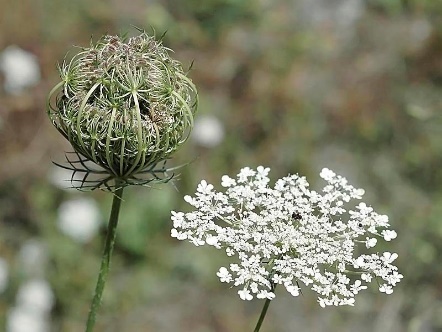 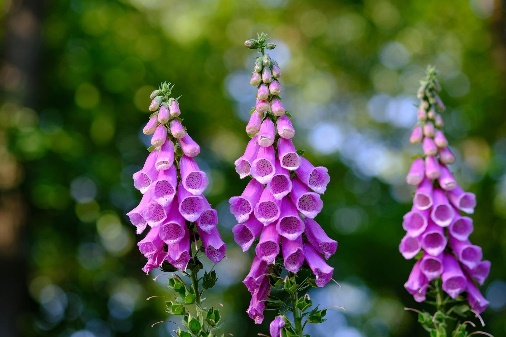 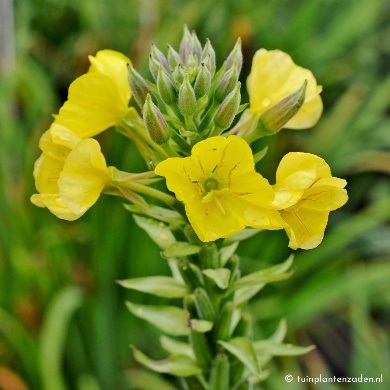 

Lupine 			  Duizendblad			Akelei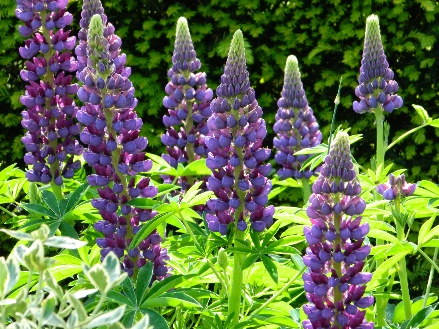 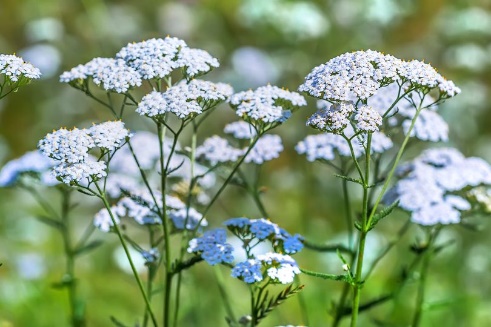 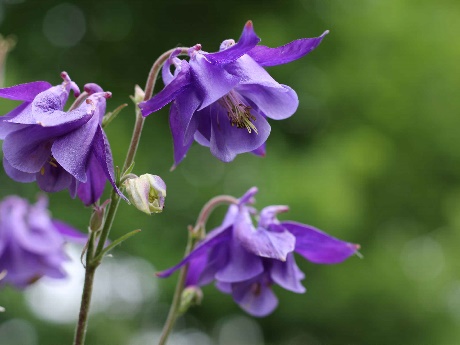  
Margriet			   Kattenstaart		        lange ereprijs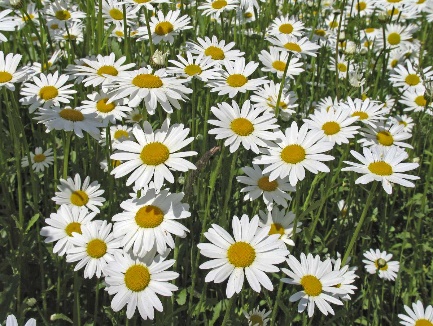 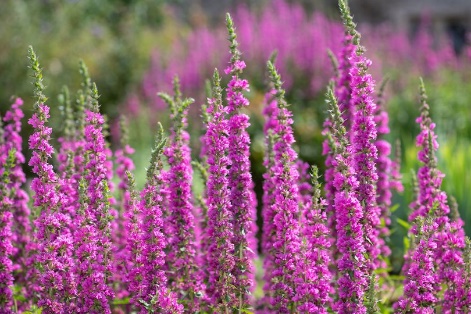 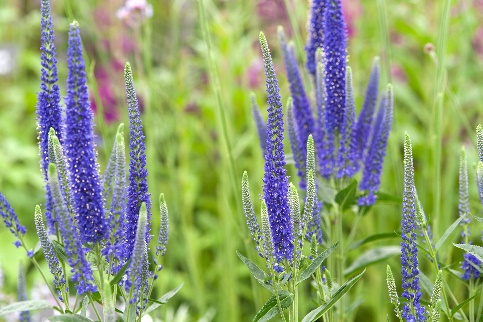 Kerriekruid 		zeepkruid 			biggenkruid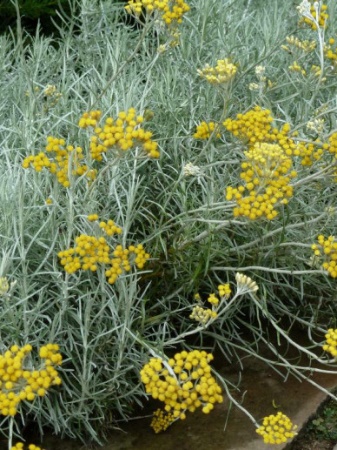 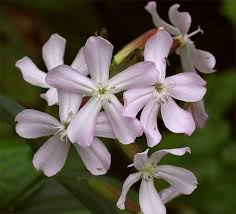 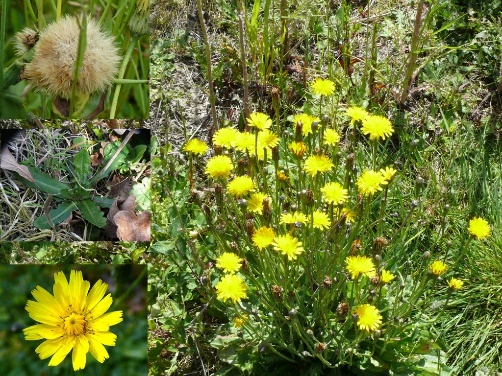 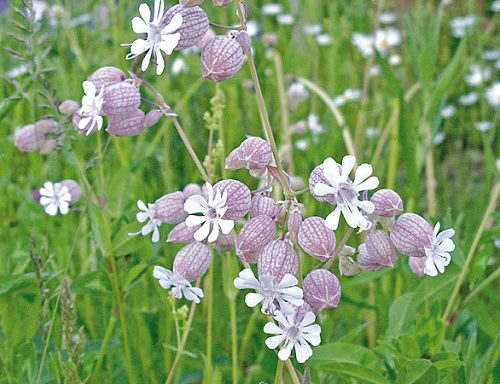 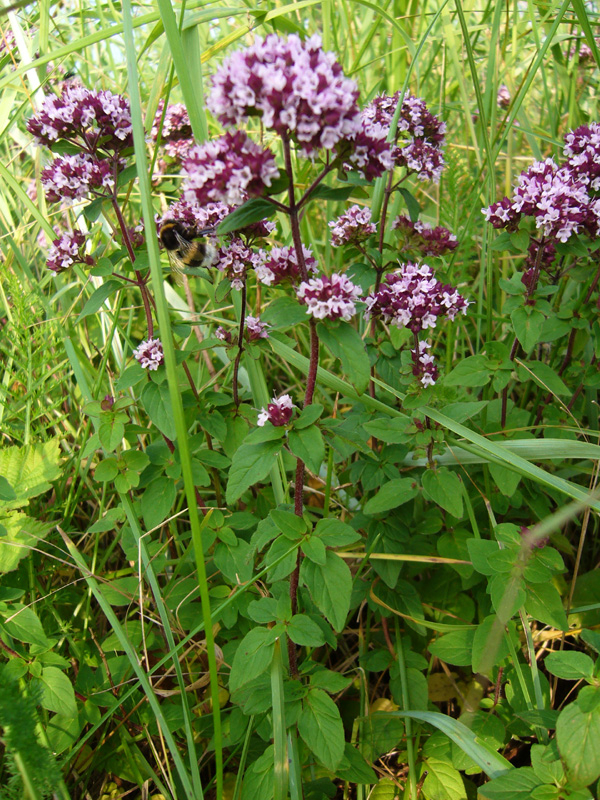 Blaasjessilene		  		wilde Marjolein		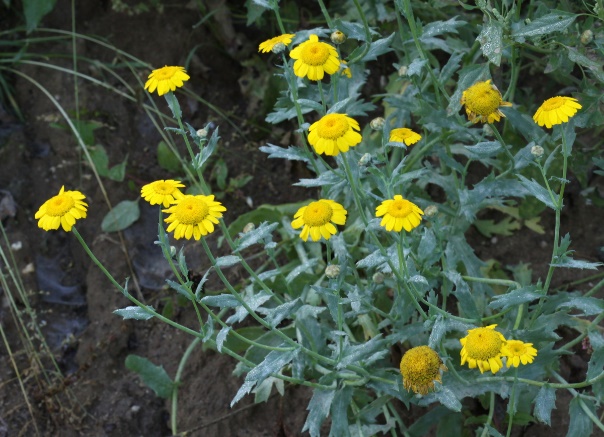 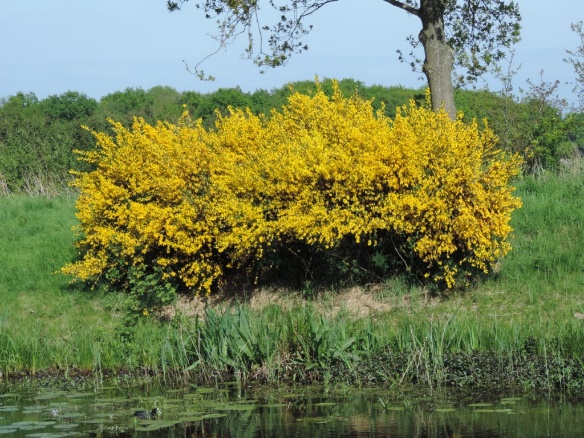 ganzenbloem  						brem  			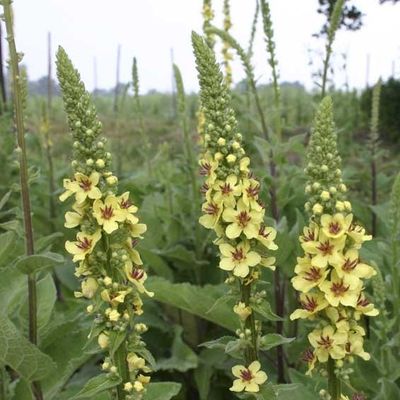 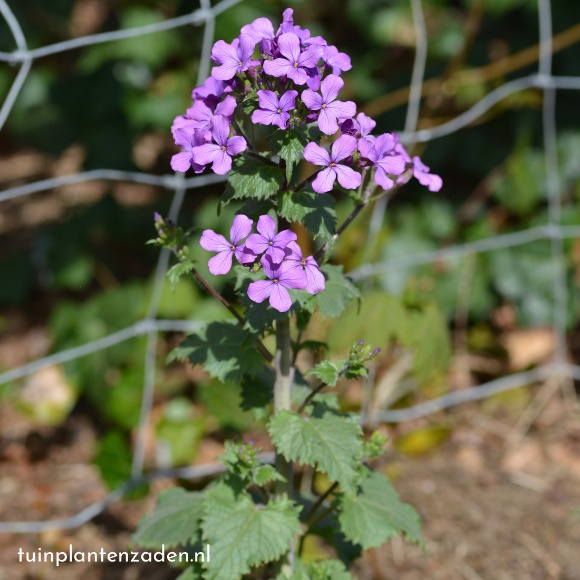 zwarte toorts 			judaspenning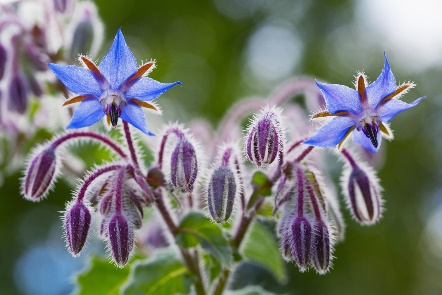 komkommerkruid